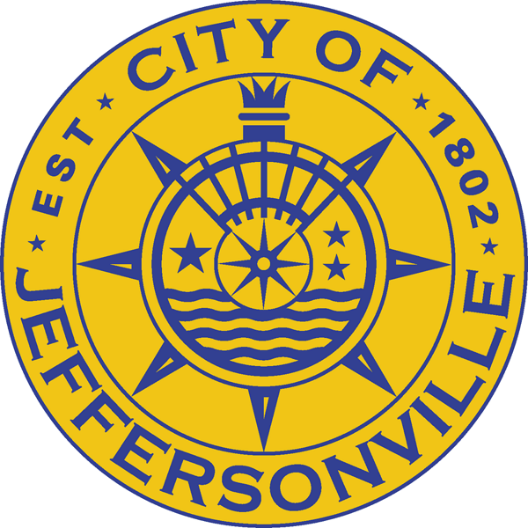 City of JeffersonvilleWastewater DepartmentIndustrial PretreatmentIndustrial Wastewater Permit Application423 Lewman WayJeffersonville, IN  47130812-285-6451TABLE OF CONTENTSTITLE		PAGE NUMBERINTRODUCTIONThe purpose of this Industrial Wastewater Permit Application is to obtain information necessary to evaluate the quality and quantity of wastewater to be discharged from your facility and to determine what controls may be necessary for the Wastewater Plant and collection system to accept the wastewater. This application is intended for facilities in the service area that are or may be classified as significant industrial users (SIUs), as defined in the Code of Federal Regulations, 40 CFR 403.3(v). Industrial Wastewater Permits are issued in accordance with the City of Jeffersonville’s US EPA Approved Sewer Use and Pretreatment Ordinance 2017-OR-31.Information provided in this application shall be gathered and reported by a party qualified to accurately complete the application. This application must be reviewed and signed by an authorized representative as being true, accurate, and complete (see section 12.0 of the Permit Application). The discharge of wastewater to the City’s POTW from a SIU without a valid permit is a violation of the City’s Sewer Use Ordinance and Federal Pretreatment Regulations.General Application RequirementsThe applicant must fully complete the Industrial Wastewater Permit Application. The application requires a significant amount of information regarding the business and its waste generation and disposal activities.  There is a $500.00 fee for permit issuance or renewal and should be paid upon submittal of the application or renewal package.  Please make the check Payable to the City of Jeffersonville Wastewater Department.Incomplete applications may be returned. If you do not have an answer for any piece of requested information, indicate as “Unknown”, or “To Be Determined”. If a section does not apply to your operations, indicate as “Not Applicable.” If needed, you can add lines to the information tables or attach additional pages.It is strongly recommended that you read the entire application thoroughly before attempting to complete it, as some sections may require additional research. The Permitting ProcessOnce the complete Industrial Wastewater Permit Application has been received, the application will be reviewed and you will be notified of any additional requirements. The City may take up to 90 days to process the application. There is a 30 day public comment period for all new permit issuancesSend the original, completed application to:ATTN: Pretreatment CoordinatorJeffersonville Wastewater423 Lewman Way Jeffersonville, IN 47130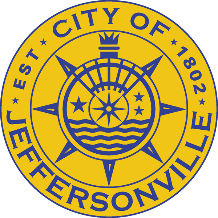 INDUSTRIAL WASTEWATER PERMIT APPLICATION1.0 FACILITY INFORMATION2.0 BUSINESS ACTIVITY3.0 WATER SUPPLY AND CONSUMPTION4.0 SEWER CONNECTION INFORMATION5.0 RAW MATERIALS AND CHEMICALS6.0 FACILITY INFRASTRUCTURE AND SITE DIAGRAMS7.0 WASTEWATER DISCHARGE INFORMATION  8.0 PROCESS FLOW DIAGRAM9.0 WASTE HANDLING10.0 WASTEWATER TREATMENT SYSTEMS11.0 ADDITIONAL INFORMATION Certification of Application12.1 Signatory Requirements[40 CFR 403.12(l)Section 12.2 must be signed by an authorized representative of the facility, as summarized below:A responsible corporate officer, if the facility submitting this application is a corporation. A responsible corporate officer means:A president, secretary, treasurer, or vice-president of the corporation in charge of a principal business function, or any other person who performs similar policy- or decision-making functions for the corporation, orThe manager of one or more manufacturing, production, or operating facilities, provided, the manager is authorized to make management decisions which govern the operation of the regulated facility including having the explicit or implicit duty of making major capital investment recommendations, and initiate and direct other comprehensive measures to assure long-term environmental compliance with environmental laws and regulations; can ensure that the necessary systems are established or actions taken to gather complete and accurate information for control mechanism requirements; and where authority to sign documents has been assigned or delegated to the manager in accordance with corporate procedures.A general partner or proprietor if the facility submitting this application is a partnership, or sole proprietorship respectively.A duly authorized representative of the individual designated in  Sections 12.1.1 and 12.1.2 above if:12.1.3.1 The authorization is made in writing by the individual described in Sections 12.1.1 and 12.1.2 above;The authorization specifies either an individual or a position having responsibility for the overall operation of the facility from which the Industrial Discharge originates, such as the position of plant manager, operator of a well, or well field superintendent, or a position of equivalent responsibility, or having overall responsibility for environmental matters for the company; and The written authorization is submitted to the Control Authority.12.1.4 If an authorization under Section 12.1.3 above is no longer accurate because a different individual or position has responsibility for the overall operation of the facility, or overall responsibility for environmental matters for the company, a new authorization satisfying the requirements of paragraph 3 above be submitted to the Control Authority prior to or together with this application to be signed by an authorized representative.12.2 Signatory Certification[40 CFR 403.6(a)(2)(ii); and 12-2-5(E)(2)(b)(3); and 7-5-25(F)(2)(b)(3)]I certify under penalty of law that this document and all attachments were prepared under my direction or supervision in accordance with a system designed to assure that qualified personnel properly gather and evaluate the information submitted. Based on my inquiry of the person or persons who manage the system, or those persons directly responsible for gathering the information, the information submitted is, to the best of my knowledge and belief, true, accurate, and complete. I am aware that there are significant penalties for submitting false information, including the possibility of fine and imprisonment for knowing violations.							  __________________________________1.1Applicant Business NameApplicant Business NameApplicant Business NameApplicant Business NameApplicant Business Name1.2Applicant Business OwnerApplicant Business OwnerApplicant Business OwnerApplicant Business OwnerApplicant Business Owner1.3Facility Address:Street:Facility Address:Street:Facility Address:Street:Facility Address:Street:Facility Address:Street:1.3City:State:State:State:Zip:1.3Phone #Fax #Fax #Fax #Fax #1.4-Business Mailing Address:Street or P.O. Box:Business Mailing Address:Street or P.O. Box:Business Mailing Address:Street or P.O. Box:Business Mailing Address:Street or P.O. Box:Business Mailing Address:Street or P.O. Box:1.4-City:State:State:State:Zip:1.4-Phone #Phone #Phone #Phone #Phone #1.5Designated Signatory Authority of the Facility(Attach similar information for each authorized representative)Designated Signatory Authority of the Facility(Attach similar information for each authorized representative)Designated Signatory Authority of the Facility(Attach similar information for each authorized representative)Designated Signatory Authority of the Facility(Attach similar information for each authorized representative)Designated Signatory Authority of the Facility(Attach similar information for each authorized representative)1.5Name:Name:Name:Name:Name:1.5Title:Title:Title:Title:Title:1.5Address:Address:Address:Address:Address:1.5City:City:City:State:Zip:1.5Phone #Phone #Phone #Phone #Phone #1.6Designated Facility Contact:Designated Facility Contact:Designated Facility Contact:1.6NameNameNameNameName1.6TitleTitleTitleTitleTitle1.6Phone #Phone #Phone #Phone #Phone #1.7Is this an application for a permit renewal?Is this an application for a permit renewal?Yes:Yes:No:1.7If yes, provide expiring permit number and expiration date:If yes, provide expiring permit number and expiration date:Number:Number:Date:If your facility employs or will be employing processes in any of the industrial categories or business activities listed below (regardless of whether they generate wastewater, waste sludge, or hazardous wastes), place a check beside the category of business activity (check all that apply)If your facility employs or will be employing processes in any of the industrial categories or business activities listed below (regardless of whether they generate wastewater, waste sludge, or hazardous wastes), place a check beside the category of business activity (check all that apply)If your facility employs or will be employing processes in any of the industrial categories or business activities listed below (regardless of whether they generate wastewater, waste sludge, or hazardous wastes), place a check beside the category of business activity (check all that apply)If your facility employs or will be employing processes in any of the industrial categories or business activities listed below (regardless of whether they generate wastewater, waste sludge, or hazardous wastes), place a check beside the category of business activity (check all that apply)2.1Industry Categories40 CFR Part2.1Aluminum Forming4672.1Asbestos Manufacturing4272.1Battery Manufacturing4612.1Canned and Preserved Fruits and Vegetable Processing4072.1Canned and Preserved Seafood Processing (Seafood Processing)4082.1Carbon Black Manufacturing4582.1Cement Manufacturing4112.1Centralized Waste Treatment4372.1Coil Coating4652.1Concentrated Animal Feeding Operations (CAFO)4122.1Copper Forming4682.1Dairy Products Processing4052.1Electrical and Electronic Components4692.1Electroplating4132.1Ferroalloy Manufacturing4242.1Fertilizer Manufacturing4182.1Glass Manufacturing4262.1Grain Mills Manufacturing4062.1Ink Formulating4472.1Inorganic Chemicals4152.1Iron and Steel Manufacturing4202.1Leather Tanning and Finishing4252.1Meat and Poultry Products4322.1Metal Finishing4332.1Metal Molding and Casting (Foundries)4642.1Nonferrous Metals Forming and Metal Powders4712.1Nonferrous Metals Manufacturing4212.1Oil and Gas Extraction4352.1Organic Chemicals, Plastics, and Synthetic Fibers (OCPSF)4142.1Paint Formulating4462.1Paving and Roofing Materials (Tars and Asphalt)4432.1Pesticide Chemicals Manufacturing, Formulating, and Packaging4552.1Petroleum Refining4192.1Pharmaceutical Manufacturing439Plastic Molding46346Porcelain Enameling 466Pulp, Paper, and Paperboard	430Rubber Manufacturing428Soaps and Detergents Manufacturing	417Steam Electric Power Generation	423Sugar Processing	409Textile Mills410Timber Products Processing                                                429	429429Transportation Equipment Cleaning	442Waste Combustors4442.2	Give a brief narrative of facility operations including materials used and products produced. This shall include all operations at your facility. Types of operations may include but are not limited to shipping/receiving, materials handling, manufacturing, testing, maintenance, storage practices, cleaning, waste handling, and pretreatment.  You may write a separate section for each type of operation if deemed appropriate.  (attach additional sheets if necessary):2.3Indicate applicable Standard Industrial Classification (SIC) codes and/or North American Industry Classification System Codes (NAICS)Indicate applicable Standard Industrial Classification (SIC) codes and/or North American Industry Classification System Codes (NAICS)Indicate applicable Standard Industrial Classification (SIC) codes and/or North American Industry Classification System Codes (NAICS)2.3a.2.3b.2.3c.2.3d.2.4List all Federal, State, or local environmental permits or other environmental regulatory controls issued to your facility (i.e. Air, NPDES, Storm Water, Hazardous Waste Generator, etc.)List all Federal, State, or local environmental permits or other environmental regulatory controls issued to your facility (i.e. Air, NPDES, Storm Water, Hazardous Waste Generator, etc.)List all Federal, State, or local environmental permits or other environmental regulatory controls issued to your facility (i.e. Air, NPDES, Storm Water, Hazardous Waste Generator, etc.)List all Federal, State, or local environmental permits or other environmental regulatory controls issued to your facility (i.e. Air, NPDES, Storm Water, Hazardous Waste Generator, etc.)List all Federal, State, or local environmental permits or other environmental regulatory controls issued to your facility (i.e. Air, NPDES, Storm Water, Hazardous Waste Generator, etc.)List all Federal, State, or local environmental permits or other environmental regulatory controls issued to your facility (i.e. Air, NPDES, Storm Water, Hazardous Waste Generator, etc.)List all Federal, State, or local environmental permits or other environmental regulatory controls issued to your facility (i.e. Air, NPDES, Storm Water, Hazardous Waste Generator, etc.)List all Federal, State, or local environmental permits or other environmental regulatory controls issued to your facility (i.e. Air, NPDES, Storm Water, Hazardous Waste Generator, etc.)List all Federal, State, or local environmental permits or other environmental regulatory controls issued to your facility (i.e. Air, NPDES, Storm Water, Hazardous Waste Generator, etc.)List all Federal, State, or local environmental permits or other environmental regulatory controls issued to your facility (i.e. Air, NPDES, Storm Water, Hazardous Waste Generator, etc.)List all Federal, State, or local environmental permits or other environmental regulatory controls issued to your facility (i.e. Air, NPDES, Storm Water, Hazardous Waste Generator, etc.)List all Federal, State, or local environmental permits or other environmental regulatory controls issued to your facility (i.e. Air, NPDES, Storm Water, Hazardous Waste Generator, etc.)List all Federal, State, or local environmental permits or other environmental regulatory controls issued to your facility (i.e. Air, NPDES, Storm Water, Hazardous Waste Generator, etc.)List all Federal, State, or local environmental permits or other environmental regulatory controls issued to your facility (i.e. Air, NPDES, Storm Water, Hazardous Waste Generator, etc.)List all Federal, State, or local environmental permits or other environmental regulatory controls issued to your facility (i.e. Air, NPDES, Storm Water, Hazardous Waste Generator, etc.)List all Federal, State, or local environmental permits or other environmental regulatory controls issued to your facility (i.e. Air, NPDES, Storm Water, Hazardous Waste Generator, etc.)List all Federal, State, or local environmental permits or other environmental regulatory controls issued to your facility (i.e. Air, NPDES, Storm Water, Hazardous Waste Generator, etc.)List all Federal, State, or local environmental permits or other environmental regulatory controls issued to your facility (i.e. Air, NPDES, Storm Water, Hazardous Waste Generator, etc.)List all Federal, State, or local environmental permits or other environmental regulatory controls issued to your facility (i.e. Air, NPDES, Storm Water, Hazardous Waste Generator, etc.)List all Federal, State, or local environmental permits or other environmental regulatory controls issued to your facility (i.e. Air, NPDES, Storm Water, Hazardous Waste Generator, etc.)2.4Permit Type:Permit Type:Permit Type:Permit Type:Permit Type:Permit Type:Permit Type:Issued by:Issued by:Issued by:Issued by:Issued by:Issued by:Issued by:Issued by:Issued by:Permit Number:Permit Number:Permit Number:Permit Number:2.42.42.42.42.42.5Facility Operational Characteristics (if this is a new business, provide an estimate)Facility Operational Characteristics (if this is a new business, provide an estimate)Facility Operational Characteristics (if this is a new business, provide an estimate)Facility Operational Characteristics (if this is a new business, provide an estimate)Facility Operational Characteristics (if this is a new business, provide an estimate)Facility Operational Characteristics (if this is a new business, provide an estimate)Facility Operational Characteristics (if this is a new business, provide an estimate)Facility Operational Characteristics (if this is a new business, provide an estimate)Facility Operational Characteristics (if this is a new business, provide an estimate)Facility Operational Characteristics (if this is a new business, provide an estimate)Facility Operational Characteristics (if this is a new business, provide an estimate)Facility Operational Characteristics (if this is a new business, provide an estimate)Facility Operational Characteristics (if this is a new business, provide an estimate)Facility Operational Characteristics (if this is a new business, provide an estimate)Facility Operational Characteristics (if this is a new business, provide an estimate)Facility Operational Characteristics (if this is a new business, provide an estimate)Facility Operational Characteristics (if this is a new business, provide an estimate)Facility Operational Characteristics (if this is a new business, provide an estimate)Facility Operational Characteristics (if this is a new business, provide an estimate)Facility Operational Characteristics (if this is a new business, provide an estimate)2.5Shift InformationShift InformationShift InformationShift InformationShift InformationShift InformationShift InformationShift InformationShift InformationShift InformationShift InformationShift InformationShift InformationShift InformationShift InformationShift InformationShift InformationShift InformationShift InformationShift Information2.5Work Days (check days)Work Days (check days)Work Days (check days)Work Days (check days)Work Days (check days)Work Days (check days)Work Days (check days)Work Days (check days)MonMonTueWedThuThuFriFriFriSatSatSun2.5Work Days (check days)Work Days (check days)Work Days (check days)Work Days (check days)Work Days (check days)Work Days (check days)Work Days (check days)Work Days (check days)2.5Shifts per work day (number)Shifts per work day (number)Shifts per work day (number)Shifts per work day (number)Shifts per work day (number)Shifts per work day (number)Shifts per work day (number)Shifts per work day (number)2.5Employees per shiftEmployees per shiftEmployees per shiftEmployees per shiftEmployees per shift1st1st1st2.5Employees per shiftEmployees per shiftEmployees per shiftEmployees per shiftEmployees per shift2nd 2nd 2nd 2.5Employees per shiftEmployees per shiftEmployees per shiftEmployees per shiftEmployees per shift3rd3rd3rd2.5Shift start timeShift start timeShift start timeShift start timeShift start time1st1st1st2.5Shift start timeShift start timeShift start timeShift start timeShift start time2nd2nd2nd2.5Shift start timeShift start timeShift start timeShift start timeShift start time3rd3rd3rd2.5Indicate whether the business activity is:Indicate whether the business activity is:Indicate whether the business activity is:Indicate whether the business activity is:Indicate whether the business activity is:Indicate whether the business activity is:Indicate whether the business activity is:Indicate whether the business activity is:Indicate whether the business activity is:Indicate whether the business activity is:Indicate whether the business activity is:Indicate whether the business activity is:Indicate whether the business activity is:Indicate whether the business activity is:Indicate whether the business activity is:Indicate whether the business activity is:Indicate whether the business activity is:Indicate whether the business activity is:Indicate whether the business activity is:Indicate whether the business activity is:2.5Continuous through the year, orContinuous through the year, orContinuous through the year, orContinuous through the year, orContinuous through the year, orContinuous through the year, orContinuous through the year, orContinuous through the year, orContinuous through the year, orContinuous through the year, orContinuous through the year, orContinuous through the year, orContinuous through the year, orContinuous through the year, orContinuous through the year, orContinuous through the year, orContinuous through the year, orContinuous through the year, orContinuous through the year, or2.5Seasonal (if seasonal, check the months of the year during which the business occurs)Seasonal (if seasonal, check the months of the year during which the business occurs)Seasonal (if seasonal, check the months of the year during which the business occurs)Seasonal (if seasonal, check the months of the year during which the business occurs)Seasonal (if seasonal, check the months of the year during which the business occurs)Seasonal (if seasonal, check the months of the year during which the business occurs)Seasonal (if seasonal, check the months of the year during which the business occurs)Seasonal (if seasonal, check the months of the year during which the business occurs)Seasonal (if seasonal, check the months of the year during which the business occurs)Seasonal (if seasonal, check the months of the year during which the business occurs)Seasonal (if seasonal, check the months of the year during which the business occurs)Seasonal (if seasonal, check the months of the year during which the business occurs)Seasonal (if seasonal, check the months of the year during which the business occurs)Seasonal (if seasonal, check the months of the year during which the business occurs)Seasonal (if seasonal, check the months of the year during which the business occurs)Seasonal (if seasonal, check the months of the year during which the business occurs)Seasonal (if seasonal, check the months of the year during which the business occurs)Seasonal (if seasonal, check the months of the year during which the business occurs)Seasonal (if seasonal, check the months of the year during which the business occurs)2.5J J FMAAMMMJJAASSOOOND2.5CommentsCommentsComments2.5CommentsCommentsComments2.5CommentsCommentsComments2.5Does your facility shut down for vacation, maintenance, or other reasons?Does your facility shut down for vacation, maintenance, or other reasons?Does your facility shut down for vacation, maintenance, or other reasons?Does your facility shut down for vacation, maintenance, or other reasons?Does your facility shut down for vacation, maintenance, or other reasons?Does your facility shut down for vacation, maintenance, or other reasons?Does your facility shut down for vacation, maintenance, or other reasons?Does your facility shut down for vacation, maintenance, or other reasons?Does your facility shut down for vacation, maintenance, or other reasons?Does your facility shut down for vacation, maintenance, or other reasons?Does your facility shut down for vacation, maintenance, or other reasons?Does your facility shut down for vacation, maintenance, or other reasons?Does your facility shut down for vacation, maintenance, or other reasons?Does your facility shut down for vacation, maintenance, or other reasons?Does your facility shut down for vacation, maintenance, or other reasons?Does your facility shut down for vacation, maintenance, or other reasons?Does your facility shut down for vacation, maintenance, or other reasons?Does your facility shut down for vacation, maintenance, or other reasons?Does your facility shut down for vacation, maintenance, or other reasons?Does your facility shut down for vacation, maintenance, or other reasons?2.5Yes, indicate reasons and period when shutdown occursYes, indicate reasons and period when shutdown occursYes, indicate reasons and period when shutdown occursYes, indicate reasons and period when shutdown occursYes, indicate reasons and period when shutdown occursYes, indicate reasons and period when shutdown occursYes, indicate reasons and period when shutdown occursYes, indicate reasons and period when shutdown occursYes, indicate reasons and period when shutdown occursYes, indicate reasons and period when shutdown occursYes, indicate reasons and period when shutdown occursYes, indicate reasons and period when shutdown occursYes, indicate reasons and period when shutdown occursYes, indicate reasons and period when shutdown occursYes, indicate reasons and period when shutdown occursYes, indicate reasons and period when shutdown occursYes, indicate reasons and period when shutdown occursYes, indicate reasons and period when shutdown occursYes, indicate reasons and period when shutdown occurs2.52.52.52.52.52.5 No No No No No No No No No No No No No No No No No No2.6Are any process changes or expansions planned during the next three years that could alter wastewater volumes or characteristics?Are any process changes or expansions planned during the next three years that could alter wastewater volumes or characteristics?Are any process changes or expansions planned during the next three years that could alter wastewater volumes or characteristics?2.6   Yes         No  2.6If Yes, briefly describe these changes and their effects on the wastewater volume and characteristics (attach additional sheets if needed).If Yes, briefly describe these changes and their effects on the wastewater volume and characteristics (attach additional sheets if needed).If Yes, briefly describe these changes and their effects on the wastewater volume and characteristics (attach additional sheets if needed).2.62.62.62.62.62.63.1Water Sources: (Check as many as area applicable.)Water Sources: (Check as many as area applicable.)Water Sources: (Check as many as area applicable.)Water Sources: (Check as many as area applicable.)Water Sources: (Check as many as area applicable.)Water Sources: (Check as many as area applicable.)3.1Private WellPrivate WellPrivate WellPrivate WellPrivate Well3.1Municipal Water Utility (Specify City or Utility):Municipal Water Utility (Specify City or Utility):Municipal Water Utility (Specify City or Utility):Municipal Water Utility (Specify City or Utility):Municipal Water Utility (Specify City or Utility):3.1Other (Specify):Other (Specify):Other (Specify):Other (Specify):Other (Specify):3.2Name (as listed on water bill):Name (as listed on water bill):Name (as listed on water bill):Name (as listed on water bill):Name (as listed on water bill):Name (as listed on water bill):3.2Street:Street:Street:Street:Street:Street:3.2City:City:State:State:Zip:Zip:3.3  Estimated average water consumption per working day (gallons):  Estimated average water consumption per working day (gallons):  Estimated average water consumption per working day (gallons):  Estimated average water consumption per working day (gallons):  Estimated average water consumption per working day (gallons):  Estimated average water consumption per working day (gallons):3.4Water use distribution (list average water usage on premises, new facilities may estimate)Water use distribution (list average water usage on premises, new facilities may estimate)Water use distribution (list average water usage on premises, new facilities may estimate)Water use distribution (list average water usage on premises, new facilities may estimate)Water use distribution (list average water usage on premises, new facilities may estimate)Water use distribution (list average water usage on premises, new facilities may estimate)3.4TypeTypeTypeAverage Water Usage (GPD)Average Water Usage (GPD)Estimate (E) or Measured (M)3.4Irrigation (landscaping and lawn care)Irrigation (landscaping and lawn care)Irrigation (landscaping and lawn care)3.4Sanitary/Domestic (approximately 15 gallons per employee per work day)Sanitary/Domestic (approximately 15 gallons per employee per work day)Sanitary/Domestic (approximately 15 gallons per employee per work day)3.4Plant and equipment sanitation and cleaningPlant and equipment sanitation and cleaningPlant and equipment sanitation and cleaning3.4Contained in productContained in productContained in product3.4Contact cooling waterContact cooling waterContact cooling water3.4Non-contact cooling waterNon-contact cooling waterNon-contact cooling water3.4Boiler feed waterBoiler feed waterBoiler feed water3.4Process waterProcess waterProcess water3.4Other (itemize below)Other (itemize below)Other (itemize below)3.43.43.43.44.1a.  For an existing business:Is the building presently connected to the public sanitary sewer system?a.  For an existing business:Is the building presently connected to the public sanitary sewer system?a.  For an existing business:Is the building presently connected to the public sanitary sewer system?a.  For an existing business:Is the building presently connected to the public sanitary sewer system?4.1YesEnter sanitary sewer account number:4.1NoHave you applied for a sanitary sewer account?YesNo4.1b. For a new businessb. For a new businessb. For a new businessb. For a new business4.1Will you occupy an existing building? (If No, proceed to part c.)Will you occupy an existing building? (If No, proceed to part c.)YesNo4.1Is there a discrete sewer connection from your building, serving only your business, to the public sanitary sewer system?Is there a discrete sewer connection from your building, serving only your business, to the public sanitary sewer system?YesNo4.1c. For a new business constructing a new buildingc. For a new business constructing a new buildingc. For a new business constructing a new buildingc. For a new business constructing a new building4.1Will you be connected to the public sanitary sewer system?Will you be connected to the public sanitary sewer system?YesNo4.1Have you applied for a building permit?Have you applied for a building permit?YesNo4.1Has a sanitary sewer account been established? (If Yes, enter account number):Has a sanitary sewer account been established? (If Yes, enter account number):YesNo4.2Sanitary sewer connection information Sanitary sewer connection information Sanitary sewer connection information Sanitary sewer connection information 4.2Enter number of connections to the public sanitary sewer system:Enter number of connections to the public sanitary sewer system:4.2Provide a description for each connection including pipe size, flow directions, manhole locations, and distances. Attach additional sheets if necessaryProvide a description for each connection including pipe size, flow directions, manhole locations, and distances. Attach additional sheets if necessaryProvide a description for each connection including pipe size, flow directions, manhole locations, and distances. Attach additional sheets if necessaryProvide a description for each connection including pipe size, flow directions, manhole locations, and distances. Attach additional sheets if necessary4.24.24.24.24.24.24.24.24.24.24.24.24.24.24.24.24.24.2List all raw materials (non-chemical) stored and used at the facility/site. Information can be submitted in a spreadsheet, database, or other format that includes all of the specified information. New facilities must estimate the stored volume and usage volumes of the raw materials. Attach additional sheets if necessaryList all raw materials (non-chemical) stored and used at the facility/site. Information can be submitted in a spreadsheet, database, or other format that includes all of the specified information. New facilities must estimate the stored volume and usage volumes of the raw materials. Attach additional sheets if necessaryList all raw materials (non-chemical) stored and used at the facility/site. Information can be submitted in a spreadsheet, database, or other format that includes all of the specified information. New facilities must estimate the stored volume and usage volumes of the raw materials. Attach additional sheets if necessaryList all raw materials (non-chemical) stored and used at the facility/site. Information can be submitted in a spreadsheet, database, or other format that includes all of the specified information. New facilities must estimate the stored volume and usage volumes of the raw materials. Attach additional sheets if necessary5.1Raw Material NameQuantity stored on-site (indicate units)Quantity used (indicate units)5.15.15.15.15.15.15.15.15.15.15.1List all chemicals (liquid and dry) stored and/or used at the facility/site. Chemical names may be submitted as commonly used generic name or trade name. Information can be submitted in a spreadsheet, database, or other format that includes all of the specified information. New facilities must estimate the stored volume and usage volumes of the chemicals. Attach additional sheets if necessary. The Material Safety Data Sheets (MSDS) or Safety Data Sheets (SDS) for all chemicals must be available upon request.List all chemicals (liquid and dry) stored and/or used at the facility/site. Chemical names may be submitted as commonly used generic name or trade name. Information can be submitted in a spreadsheet, database, or other format that includes all of the specified information. New facilities must estimate the stored volume and usage volumes of the chemicals. Attach additional sheets if necessary. The Material Safety Data Sheets (MSDS) or Safety Data Sheets (SDS) for all chemicals must be available upon request.List all chemicals (liquid and dry) stored and/or used at the facility/site. Chemical names may be submitted as commonly used generic name or trade name. Information can be submitted in a spreadsheet, database, or other format that includes all of the specified information. New facilities must estimate the stored volume and usage volumes of the chemicals. Attach additional sheets if necessary. The Material Safety Data Sheets (MSDS) or Safety Data Sheets (SDS) for all chemicals must be available upon request.List all chemicals (liquid and dry) stored and/or used at the facility/site. Chemical names may be submitted as commonly used generic name or trade name. Information can be submitted in a spreadsheet, database, or other format that includes all of the specified information. New facilities must estimate the stored volume and usage volumes of the chemicals. Attach additional sheets if necessary. The Material Safety Data Sheets (MSDS) or Safety Data Sheets (SDS) for all chemicals must be available upon request.5.2Chemical NameQuantity stored on-site (indicated units)Quantity used (indicate units)5.25.25.25.25.25.25.25.25.25.25.25.2Attach the diagrams listed below. Diagrams shall be legible and include a north arrow. If applicable, include a key or legend on the diagrams. For large facilities, several sheets may be necessary. For small facilities, one diagram may be sufficient to encompass all the information below:Attach the diagrams listed below. Diagrams shall be legible and include a north arrow. If applicable, include a key or legend on the diagrams. For large facilities, several sheets may be necessary. For small facilities, one diagram may be sufficient to encompass all the information below:6.1Site Diagram (exterior)The diagram should identify the location of the property line, site buildings, adjacent streets, any outdoor storage areas, any grease or sand interceptors exterior to the building, any on-site storm drain locations, any on-site sanitary or storm sewer manholes, the approximate location of the sanitary sewer connections and any other pertinent information on the exterior of the site / building. Aerial photographs with added information may be used. The site diagram should also include any monitoring or metering points on the exterior of site / building.6.2Building Diagram /Floor Diagram (interior)The diagram should identify all process areas, individual storage tanks, all storage areas, all floor drains/trench drains, all sinks, restrooms, any other access points to the sanitary sewer, and any other pertinent information on the interior of the site / building. All plumbing fixtures such as floor drains, trench drains, sinks, or other access points to the sanitary sewer should be numbered with a Plumbing Fixture ID for reference in other portions of the application (i.e. FD1, FD2, TD1, S1). 7.1Does (or will) this facility discharge wastewater other than domestic wastewater to the public sanitary sewer system?Does (or will) this facility discharge wastewater other than domestic wastewater to the public sanitary sewer system?Does (or will) this facility discharge wastewater other than domestic wastewater to the public sanitary sewer system?Does (or will) this facility discharge wastewater other than domestic wastewater to the public sanitary sewer system?Does (or will) this facility discharge wastewater other than domestic wastewater to the public sanitary sewer system?Does (or will) this facility discharge wastewater other than domestic wastewater to the public sanitary sewer system?7.1Yes7.1No7.2Method of process wastewater discharge?Method of process wastewater discharge?Method of process wastewater discharge?Method of process wastewater discharge?Method of process wastewater discharge?Method of process wastewater discharge?7.2ContinuousContinuous7.2Batch dischargedBatch discharged7.3Provide the following information on process wastewater flow rate. (New facilities may estimate)Provide the following information on process wastewater flow rate. (New facilities may estimate)Provide the following information on process wastewater flow rate. (New facilities may estimate)Provide the following information on process wastewater flow rate. (New facilities may estimate)Provide the following information on process wastewater flow rate. (New facilities may estimate)Provide the following information on process wastewater flow rate. (New facilities may estimate)7.3Daily average flow (gallons/day)Daily average flow (gallons/day)Daily average flow (gallons/day)Daily average flow (gallons/day)7.4Provide the following information regarding the batch discharge of process wastewater. (New facilities may estimate)Provide the following information regarding the batch discharge of process wastewater. (New facilities may estimate)Provide the following information regarding the batch discharge of process wastewater. (New facilities may estimate)Provide the following information regarding the batch discharge of process wastewater. (New facilities may estimate)Provide the following information regarding the batch discharge of process wastewater. (New facilities may estimate)Provide the following information regarding the batch discharge of process wastewater. (New facilities may estimate)7.4Number of batch discharges (per day or per week)Number of batch discharges (per day or per week)Number of batch discharges (per day or per week)Number of batch discharges (per day or per week)Number of batch discharges (per day or per week)7.4Average volume per discharge (gallons)Average volume per discharge (gallons)Average volume per discharge (gallons)Average volume per discharge (gallons)Average volume per discharge (gallons)7.5Identify and describe the types of monitoring equipment currently employed, or planned, at your facilityIdentify and describe the types of monitoring equipment currently employed, or planned, at your facilityIdentify and describe the types of monitoring equipment currently employed, or planned, at your facilityIdentify and describe the types of monitoring equipment currently employed, or planned, at your facilityIdentify and describe the types of monitoring equipment currently employed, or planned, at your facilityIdentify and describe the types of monitoring equipment currently employed, or planned, at your facility7.5a. Flow Monitoring Equipment:a. Flow Monitoring Equipment:a. Flow Monitoring Equipment:a. Flow Monitoring Equipment:a. Flow Monitoring Equipment:a. Flow Monitoring Equipment:7.57.57.57.5b. pH Monitoring Equipment:b. pH Monitoring Equipment:b. pH Monitoring Equipment:b. pH Monitoring Equipment:b. pH Monitoring Equipment:b. pH Monitoring Equipment:7.57.57.57.5c. Sampling Equipment:c. Sampling Equipment:c. Sampling Equipment:c. Sampling Equipment:c. Sampling Equipment:c. Sampling Equipment:7.57.57.57.6Monitoring Point Location:Monitoring Point Location:7.6Description of Monitoring PointDescription of Monitoring Point7.67.67.67.7Is process wastewater mixed with non-process wastewater prior to the sampling point?Is process wastewater mixed with non-process wastewater prior to the sampling point?7.7  Yes7.7  Describe  Describe7.77.7  No7.8Possible Pollutants in Wastewater: New facilities should indicate what pollutants will be present or are suspected to be present in the wastestream(s).Table of Pollutants is attached to help determine what to list.Possible Pollutants in Wastewater: New facilities should indicate what pollutants will be present or are suspected to be present in the wastestream(s).Table of Pollutants is attached to help determine what to list.7.8Pollutants – Name eachPollutants – Name each7.87.87.87.87.87.87.87.87.87.87.87.87.87.87.87.87.87.87.87.87.8Total Toxic Organics (TTO):  Per the Clean Water Act, the EPA requires regulated industries subject to 40 CFR Part 413 (Electroplating), 40 CFR Part 433 (Metal Finishing), and 40 CFR Part 469 (Electrical and Electronic Components) to perform TTO analysis.  The City will notify the applicant of the applicability and the requirements to complete TTO monitoringTotal Toxic Organics (TTO):  Per the Clean Water Act, the EPA requires regulated industries subject to 40 CFR Part 413 (Electroplating), 40 CFR Part 433 (Metal Finishing), and 40 CFR Part 469 (Electrical and Electronic Components) to perform TTO analysis.  The City will notify the applicant of the applicability and the requirements to complete TTO monitoringTotal Toxic Organics (TTO):  Per the Clean Water Act, the EPA requires regulated industries subject to 40 CFR Part 413 (Electroplating), 40 CFR Part 433 (Metal Finishing), and 40 CFR Part 469 (Electrical and Electronic Components) to perform TTO analysis.  The City will notify the applicant of the applicability and the requirements to complete TTO monitoringList all liquid and solid waste products generated at your facility, excluding domestic wastes that are not discharged to the sewer. Indicate if the waste is categorized, such as being a “special”, hazardous, industrial or non-hazardous. Attach additional sheets if necessary.  Alternatively, this information can be submitted in a spreadsheet, database, or other format that includes all of the specified information.List all liquid and solid waste products generated at your facility, excluding domestic wastes that are not discharged to the sewer. Indicate if the waste is categorized, such as being a “special”, hazardous, industrial or non-hazardous. Attach additional sheets if necessary.  Alternatively, this information can be submitted in a spreadsheet, database, or other format that includes all of the specified information.List all liquid and solid waste products generated at your facility, excluding domestic wastes that are not discharged to the sewer. Indicate if the waste is categorized, such as being a “special”, hazardous, industrial or non-hazardous. Attach additional sheets if necessary.  Alternatively, this information can be submitted in a spreadsheet, database, or other format that includes all of the specified information.List all liquid and solid waste products generated at your facility, excluding domestic wastes that are not discharged to the sewer. Indicate if the waste is categorized, such as being a “special”, hazardous, industrial or non-hazardous. Attach additional sheets if necessary.  Alternatively, this information can be submitted in a spreadsheet, database, or other format that includes all of the specified information.List all liquid and solid waste products generated at your facility, excluding domestic wastes that are not discharged to the sewer. Indicate if the waste is categorized, such as being a “special”, hazardous, industrial or non-hazardous. Attach additional sheets if necessary.  Alternatively, this information can be submitted in a spreadsheet, database, or other format that includes all of the specified information.List all liquid and solid waste products generated at your facility, excluding domestic wastes that are not discharged to the sewer. Indicate if the waste is categorized, such as being a “special”, hazardous, industrial or non-hazardous. Attach additional sheets if necessary.  Alternatively, this information can be submitted in a spreadsheet, database, or other format that includes all of the specified information.9.1Waste Material NameWaste Material NameApproximate Volume Generated (gal/day, lbs/day, gallons per quarter, etc.)Approximate Volume Generated (gal/day, lbs/day, gallons per quarter, etc.)Means of Disposal (Include Name of Disposal Company, if applicable)9.19.19.19.19.19.19.19.19.19.19.2Are any of the generated waste products recycled or reclaimed or planned to be recycled or reclaimed?  Are any of the generated waste products recycled or reclaimed or planned to be recycled or reclaimed?  Are any of the generated waste products recycled or reclaimed or planned to be recycled or reclaimed?  Are any of the generated waste products recycled or reclaimed or planned to be recycled or reclaimed?  Are any of the generated waste products recycled or reclaimed or planned to be recycled or reclaimed?  9.2Yes		 No No9.2If “Yes”, briefly describe the recovery process, substances recovered, products reclaimed or recycled and name of recycling company (if applicable).If “Yes”, briefly describe the recovery process, substances recovered, products reclaimed or recycled and name of recycling company (if applicable).If “Yes”, briefly describe the recovery process, substances recovered, products reclaimed or recycled and name of recycling company (if applicable).If “Yes”, briefly describe the recovery process, substances recovered, products reclaimed or recycled and name of recycling company (if applicable).If “Yes”, briefly describe the recovery process, substances recovered, products reclaimed or recycled and name of recycling company (if applicable).9.29.29.29.29.29.29.29.29.210.1Is any form of wastewater treatment (see list in Section 10.3) practiced at this facility?Is any form of wastewater treatment (see list in Section 10.3) practiced at this facility?  Yes  No10.2Is any form of wastewater treatment (or changes to existing wastewater treatment) planned for this facility within the next three years?Is any form of wastewater treatment (or changes to existing wastewater treatment) planned for this facility within the next three years?  YesDescribeDescribe  No10.3Treatment devices or processes used or proposed for treating wastewater or sludge (check as many as appropriate)Treatment devices or processes used or proposed for treating wastewater or sludge (check as many as appropriate)Air flotationAir flotationCarbon treatment, typeCarbon treatment, typeCentrifugeCentrifugeChemical precipitationChemical precipitationChlorinationChlorinationCycloneCycloneEvaporatorEvaporatorFiltration, typeFiltration, typeFilter Press, typeFilter Press, typeFlow equalizationFlow equalizationGrease or oil separation, type:Grease or oil separation, type:Grease trapGrease trapGrinding filterGrinding filterGrit removalGrit removalIon ExchangeIon ExchangeNeutralization, pH correctionNeutralization, pH correctionOzonationOzonationReverse osmosisReverse osmosisScreeningScreeningSedimentation/settling, typeSedimentation/settling, typeSeptic tankSeptic tankSolvent separationSolvent separationUV oxidationUV oxidationOther, listOther, list10.4Do you have a treatment system operator?Do you have a treatment system operator?YesNo10.4(If yes)Name:Name:Name:10.4(If yes)Title:Title:Title:10.4(If yes)Certification Level:Certification Level:Certification Level:10.4(If yes)Phone:Phone:Phone:10.4(If yes)Normal working hours:Normal working hours:Normal working hours:10.5Do you have a manual on the correct operation of your treatment equipment?Do you have a manual on the correct operation of your treatment equipment?YesNo10.6Do you have a written maintenance schedule for your treatment equipment?Do you have a written maintenance schedule for your treatment equipment?YesNoName of Authorized RepresentativeTitleSignatureDateTable of PollutantsTable of PollutantsAcenaphtheneChlorodibromomethaneAcroleinHexachlorobutadieneAcrylonitrileHexachlorocyclopentadi eneBenzeneIsophoroneBenzidineNaphthaleneCarbon TetrachlorideNitrobenzeneChlorobenzeneNitrophenol1,2,4-Trichlorobenzene2-NitrophenolHexachlorobenzene4-Nitrophenol1,2-Dichloroethane2,4-Dinitrophenol1,1,1-Trichloroethane4,6-Dinitro-O-Cresol1,1,2,2,-TetrachloroethaneN-NitrosodimethylamineChloroethaneN-NitrosodiphenylamineBis(2-Chloroethyl)etherN-Nitrosodi-N- Propylamine17 Bis (chloro methyl) etherPentachlorophenol2-Chloroethyl vinyl EtherPhenol2-ChloronaphthaleneBis(2- ethylyhexyl)phthalate2,4,6-TrichlorophenolButylbenzyl PhthalateParachlorometa cresolDi-N-Butyl PhthalateChloroformDi-N-Octyl Phthalate2-ChlorophenolDiethyl Phthalate1,2-DichlorobenzeneDimethyl Phthalate1,3-DichlorobenzeneBenzo(a)anthracene1,4-DichlorobenzeneBenzo(a)pyrene3,3'-Dichlorobenzidine3,4-Benzofluoranthene1,1-DichloroethyleneBenzo(k)fluoranthene1,2-Trans- DichloroethyleneChrysene2,4-DichlorophenolAcenaphthylene1,2-DichloropropaneAnthracene1,2-DichloropropyleneBenzo(ghi)perylene1,3-DichloropropyleneFluorene2,4-DimethylphenolPhenanthrene2,4-DinitrotolueneDibenzo(a,h)anthracene2,6-DinitrotolueneIndeno(1,2,3-cd)pyrene1,2-DiphenylhydrazinePyreneEthylbenzeneTetrachloroethyleneFluorantheneToluene4-Chlorophenyl Phenyl EtherTrichloroethylene4-Bromophenyl Phenyl EtherVinyl ChlorideBis(2-Chloroethyl)etherAldrinBis(2- chloroethoxy)methaneDieldrinMethylene ChlorideChlordaneBromoform4,4'-DDTDichlorobromomethane4,4’-DDEAntimonyArsenicBariumBerylliumCadmiumChromiumCopperCyanideLeadMercuryMolybdenumNickelSeleniumSilverThalliumZincOil and Grease (mg/L)5-day Biochemical Oxygen Demand (BOD) (mg/L)Total Suspended Solids (TSS) (mg/L)Chemical Oxygen Demand (COD) (mg/L)  pH